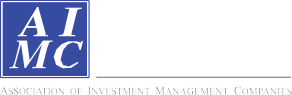 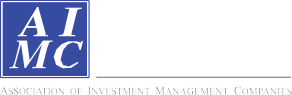 Return and Risk statistics for Thailand Mutual fundsReturn and Risk statistics for Thailand Mutual fundsข้อตกลงและเงื่อนไขของข้อมูลเปรียบเทียบผลการดำเนินงานแบบเปอร์เซ็นต์ไทล์(Disclaimer of Peer group Fund Performance)ผลการดำเนินงานในอดีตของกองทุน มิได้เป็นสิ่งยืนยันถึงผลการดำเนินงานในอนาคตผู้ลงทุนสามารถดูข้อมูลฉบับเต็มได้ที่ www.aimc.or.thผลการดำเนินงานของกองทุนที่การเปรียบเทียบแบ่งตามประเภทกองทุนรวมภายใต้ข้อกำหนดของสมาคมบริษัทจัดการลงทุน โดยกองทุนที่จะถูกเปรียบเทียบผลการดำเนินงานในแต่ละช่วงเวลากับกองทุนประเภทเดียวกันในระดับเปอร์เซ็นต์ไทล์ (Percentiles) ต่างๆ โดยแบ่งออกเป็น 5th Percentile	แสดงผลการดำเนินงานของกองทุนอันดับที่ 5 เปอร์เซ็นต์ไทล์ (Top 5% performance)25th Percentile	แสดงผลการดำเนินงานของกองทุนอันดับที่ 25 เปอร์เซ็นต์ไทล์ (Top 25% performance)50th Percentile	แสดงผลการดำเนินงานของกองทุนอันดับที่ 50 เปอร์เซ็นต์ไทล์ (Median performance)75th Percentile	แสดงผลการดำเนินงานของกองทุนอันดับที่ 75 เปอร์เซ็นต์ไทล์ (Bottom 25% performance)95th Percentile	แสดงผลการดำเนินงานของกองทุนอันดับที่ 95 เปอร์เซ็นต์ไทล์ (Bottom 5% performance)ผลตอบแทนที่มีอายุเกินหนึ่งปีนั้นมีการแสดงเป็นผลตอบแทนต่อปี เมื่อผู้ลงทุนทราบผลตอบแทนของกองทุนที่ลงทุน สามารถนำไปเปรียบเทียบกับเปอร์เซ็นต์ไทล์ตามตาราง จะทราบว่ากองทุนที่ลงทุนนั้นอยู่ในช่วงที่เท่าใดของประเภทกองทุนรวมนั้นAIMC CategoryPeer PercentileReturn (%)Return (%)Return (%)Return (%)Return (%)Return (%)Standard Deviation (%)Standard Deviation (%)Standard Deviation (%)Standard Deviation (%)Standard Deviation (%)Standard Deviation (%)AIMC CategoryPeer Percentile3M6M1Y3Y5Y10Y3M6M1Y3Y5Y10Y5th Percentile13.681.72-0.674.095.8510.102.094.484.244.927.7312.1825th Percentile6.44-3.12-5.431.360.857.026.9714.0410.609.1811.0113.97Aggressive Allocation50th Percentile1.61-6.52-12.60-2.160.045.7814.1525.0819.2215.6913.9514.9775th Percentile0.07-10.20-17.85-4.27-1.075.0918.6532.3224.0117.1514.5916.0895th Percentile-1.34-12.20-21.63-6.70-2.773.2323.6338.0528.1420.6015.7116.435th Percentile8.37-10.30-16.91-4.18-0.0715.7825.7819.1013.8313.0425th Percentile5.20-11.17-17.50-4.87-2.6116.6626.1019.5714.5914.11ASEAN Equity50th Percentile3.66-12.78-17.63-7.11-5.7818.1426.9020.0216.2815.4575th Percentile2.87-14.82-19.08-8.65-9.2118.8931.3323.0317.6415.5195th Percentile-1.15-19.29-24.19-12.69-11.9620.7136.8826.8118.3915.565th Percentile22.2712.0523.494.255.355.0019.0827.5221.5014.9914.1213.4325th Percentile17.076.8311.211.314.342.8820.6229.4622.2117.3815.2814.81Asia Pacific Ex Japan50th Percentile14.724.308.94-0.642.312.0821.8133.5725.7018.0716.4115.9175th Percentile13.872.453.51-2.420.291.2724.0034.6126.1618.6717.6116.9195th Percentile11.22-3.71-3.37-8.62-4.360.1527.4552.9139.5120.3818.9017.555th Percentile46.35-18.33-26.12-6.00-10.14-11.5334.7849.5939.9830.0927.4525.8625th Percentile31.32-19.54-26.90-6.65-11.02-12.5036.0652.0542.0330.1527.6226.06Commodities Energy50th Percentile29.83-20.08-27.78-7.57-12.41-12.7236.6253.7343.1632.5729.0226.6375th Percentile26.11-21.03-29.41-9.22-13.28-13.4836.8254.7243.5833.0629.5127.2095th Percentile25.85-61.52-65.52-27.85-24.69-16.2746.4290.5867.5250.9842.8431.605th Percentile14.9424.7538.3413.2910.854.5812.0118.2515.4810.8712.0013.5425th Percentile13.2823.6036.2212.399.923.8812.7618.7316.5311.3512.3113.90Commodities Precious Metals50th Percentile12.7822.9433.7712.109.593.4513.1320.2617.2511.4312.4714.5375th Percentile11.7322.4332.6211.588.473.2113.3820.4717.6211.6212.7414.9795th Percentile9.3021.7131.7910.727.572.5613.5621.9517.7811.8712.8615.555th Percentile2.521.062.101.112.723.391.713.102.681.911.430.9025th Percentile1.01-0.44-0.180.831.683.332.675.484.143.242.752.47Conservative Allocation50th Percentile0.26-1.97-2.590.701.283.033.417.195.293.883.292.9475th Percentile-0.24-2.93-3.750.280.682.264.328.546.344.073.483.5795th Percentile-1.37-3.80-4.15-1.280.261.405.319.386.884.773.954.195th Percentile14.201.895.353.333.784.462.356.584.965.104.694.55Emerging Market Bond25th Percentile13.250.263.282.422.924.303.689.997.165.836.355.60Discretionary F/X Hedge or50th Percentile9.95-1.390.861.272.684.095.3813.039.286.957.846.92Unhedge75th Percentile6.66-3.37-1.52-0.190.913.887.9817.5612.8912.6011.478.2395th Percentile4.32-5.16-3.71-0.970.733.7110.5620.7514.7713.7312.919.295th Percentile3.74-8.55-13.574.306.905.7425.1650.2036.9322.3119.9319.4725th Percentile3.61-10.05-13.924.216.855.5825.1650.7037.2322.5320.0319.65Energy50th Percentile3.59-10.45-14.193.946.565.3725.3750.7337.3022.7620.0319.8875th Percentile3.47-10.55-14.963.896.515.1626.1550.8037.4022.8320.0920.1095th Percentile3.18-10.76-16.392.696.145.0026.8351.3437.8822.9320.1620.29AIMC CategoryPeer PercentileReturn (%)Return (%)Return (%)Return (%)Return (%)Return (%)Standard Deviation (%)Standard Deviation (%)Standard Deviation (%)Standard Deviation (%)Standard Deviation (%)Standard Deviation (%)AIMC CategoryPeer Percentile3M6M1Y3Y5Y10Y3M6M1Y3Y5Y10Y5th Percentile14.47-0.53-10.991.333.578.9314.3528.6721.4413.2411.9311.9925th Percentile5.35-7.23-16.51-2.251.277.4517.2333.8025.0216.3513.7615.43Equity General50th Percentile2.97-10.17-18.79-3.610.336.5618.8835.7526.3917.6914.8115.9475th Percentile0.93-12.55-20.95-5.09-1.204.9720.2037.6527.7318.8915.9416.5095th Percentile-0.85-15.03-26.28-8.72-3.823.3024.3042.8430.2021.6418.1417.985th Percentile5.06-8.83-16.55-0.912.178.8418.3933.5424.9415.6213.4515.2025th Percentile2.59-10.36-19.01-2.361.247.0818.9536.7927.1117.0914.4315.56Equity Large Cap50th Percentile0.97-12.45-21.49-3.020.496.5119.9438.1528.2117.6414.9316.1375th Percentile-0.67-13.42-23.34-5.28-0.756.0320.9741.4030.5918.1615.4216.3395th Percentile-4.88-30.69-44.59-9.91-3.044.8840.2848.0236.2119.8016.3517.085th Percentile25.4913.770.033.445.0316.4232.1324.7022.5718.2225th Percentile23.346.16-0.841.724.0518.8337.4128.1923.9719.48Equity Small - Mid Cap50th Percentile17.032.18-10.98-1.862.8319.3838.4528.7124.7320.3675th Percentile13.470.00-16.62-6.160.6019.9438.9429.1825.0520.9995th Percentile10.09-9.06-25.38-10.90-2.5721.0739.6029.3726.2022.355th Percentile15.405.6717.266.875.205.2719.1931.1923.1413.4712.5713.5825th Percentile12.49-3.216.303.543.214.6821.1434.7125.9214.2913.5214.37European Equity50th Percentile10.24-8.30-2.330.421.603.9322.2838.0828.1816.3115.1915.3775th Percentile6.17-12.22-6.53-1.810.313.1923.6040.5829.6717.2415.6816.3795th Percentile4.09-13.74-10.10-2.73-2.072.5927.7542.9431.5220.8218.2217.165th Percentile18.527.5715.269.687.598.663.437.236.046.037.278.6825th Percentile9.802.436.833.583.368.025.3312.739.598.348.129.02Foreign Investment Allocation50th Percentile7.71-2.91-0.281.442.274.698.9118.0613.119.389.2911.8775th Percentile5.08-5.47-2.70-0.410.632.9813.6823.2317.1911.7112.7513.7295th Percentile1.83-9.96-6.63-2.14-1.991.8921.3038.5127.7017.5015.9414.835th Percentile-4.39-16.42-14.027.878.3410.6910.1720.3215.7615.0912.9911.6525th Percentile-5.03-18.45-16.317.188.0710.2311.2021.2916.5415.6513.7511.79Fund of Property Fund - Thai50th Percentile-5.32-19.23-18.265.995.919.6712.5022.3017.2916.4414.1511.9875th Percentile-5.75-20.10-19.943.564.469.1013.3723.5918.4917.1314.3312.1695th Percentile-6.73-21.20-21.032.923.478.6513.7724.5618.9517.8414.5312.315th Percentile7.193.286.113.362.583.051.575.304.312.793.935.1425th Percentile6.002.354.483.221.112.782.916.465.012.994.525.91Global Bond Discretionary F/XHedge or Unhedge50th Percentile5.39-0.612.041.800.541.124.139.386.555.334.566.6575th Percentile3.65-1.800.440.410.07-0.635.4011.467.586.024.927.4095th Percentile0.42-7.28-3.12-2.94-2.08-1.1310.4216.3810.926.757.018.185th Percentile5.753.747.513.063.371.561.581.424.373.1225th Percentile5.322.555.412.723.152.177.135.556.113.92Global Bond Fully F/X Hedge50th Percentile4.22-1.292.551.392.882.269.296.896.224.9375th Percentile3.35-1.940.661.322.293.709.807.216.775.2795th Percentile2.60-2.15-0.29-2.521.824.1210.247.337.075.53AIMC CategoryPeer PercentileReturn (%)Return (%)Return (%)Return (%)Return (%)Return (%)Standard Deviation (%)Standard Deviation (%)Standard Deviation (%)Standard Deviation (%)Standard Deviation (%)Standard Deviation (%)AIMC CategoryPeer Percentile3M6M1Y3Y5Y10Y3M6M1Y3Y5Y10Y5th Percentile29.0132.9343.1916.428.587.8215.0729.0421.6912.3811.2911.3025th Percentile20.9212.4923.567.945.136.4518.0033.9925.0213.4813.4412.11Global Equity50th Percentile14.114.0010.433.701.835.2920.4336.2826.9215.5614.1213.6375th Percentile8.45-5.20-1.130.190.500.2224.0138.4428.7816.9516.5716.8595th Percentile1.69-17.38-16.44-5.34-8.85-10.9835.5453.0338.9425.2630.8426.715th Percentile15.6622.3232.929.824.3614.6417.6225.0119.4913.3313.0414.8325th Percentile9.018.9322.508.363.5414.0018.4029.5122.5315.5114.8414.96Health Care50th Percentile8.718.3520.397.581.8213.2118.7536.6527.3816.5816.7615.1375th Percentile7.357.3614.626.370.5312.4220.9138.2128.2116.8817.1315.3095th Percentile1.712.649.852.85-0.4711.7823.4839.5329.1417.8717.8215.435th Percentile8.200.924.041.773.154.2110.567.434.756.9325th Percentile7.90-0.121.821.402.845.9611.498.226.656.93High Yield Bond50th Percentile7.70-0.371.481.232.846.0413.169.417.467.0075th Percentile5.14-0.460.761.132.706.1813.919.947.547.0095th Percentile4.26-3.34-0.530.572.708.9317.2712.259.498.365th Percentile14.84-3.70-0.05-2.510.9719.5532.2324.6020.2218.3225th Percentile13.29-8.08-1.75-3.900.9620.9535.6927.0621.1319.05India Equity50th Percentile10.25-12.80-7.42-4.820.4323.4539.6230.1822.9919.0575th Percentile8.51-14.33-8.80-5.44-0.1026.2348.3036.2125.7420.6895th Percentile7.27-16.93-11.50-6.44-0.9831.1054.6440.1725.8422.535th Percentile10.173.9412.024.224.003.0417.0827.6621.0014.0315.1619.4525th Percentile7.44-6.052.192.842.193.0418.6332.1524.3616.4116.7819.45Japan Equity50th Percentile6.66-7.78-1.22-0.140.953.0420.8733.8325.4016.8316.9519.4575th Percentile4.11-11.18-6.77-2.65-0.283.0421.6534.8126.2018.2117.2019.4595th Percentile-1.49-16.63-10.21-5.79-4.413.0424.8437.7828.0719.6619.6919.455th Percentile2.301.285.735.254.624.381.162.481.931.862.051.5125th Percentile0.820.754.233.763.664.011.282.732.042.473.132.04Long Term General Bond50th Percentile0.100.133.542.142.473.541.383.242.623.794.492.7175th Percentile-0.70-0.472.470.962.043.071.744.594.894.915.013.3795th Percentile-1.23-4.85-3.770.551.692.695.788.356.765.055.423.915th Percentile0.500.712.552.202.262.780.280.740.590.460.450.5225th Percentile0.240.432.071.981.922.520.391.060.810.630.580.63Mid Term General Bond50th Percentile-0.020.171.791.771.802.260.551.280.990.810.740.7175th Percentile-0.23-0.201.441.551.582.070.781.661.280.940.900.8395th Percentile-1.06-1.310.361.081.321.712.542.541.611.241.061.815th Percentile5.560.230.302.082.755.694.288.796.435.104.265.4925th Percentile3.17-2.35-2.170.511.925.086.3211.258.156.455.537.44Moderate Allocation50th Percentile1.52-3.99-5.92-0.501.104.548.6215.1111.598.467.358.8275th Percentile0.35-5.48-8.46-1.210.513.5311.6819.1414.1410.639.1110.0095th Percentile-1.95-10.79-16.18-5.13-2.662.1217.7427.9520.3913.4511.1911.85AIMC CategoryPeer PercentileReturn (%)Return (%)Return (%)Return (%)Return (%)Return (%)Standard Deviation (%)Standard Deviation (%)Standard Deviation (%)Standard Deviation (%)Standard Deviation (%)Standard Deviation (%)AIMC CategoryPeer Percentile3M6M1Y3Y5Y10Y3M6M1Y3Y5Y10Y5th Percentile0.170.451.231.211.291.730.010.020.040.070.060.1825th Percentile0.130.340.981.041.111.650.020.030.040.080.070.19Money Market General50th Percentile0.080.260.790.941.001.540.030.040.060.090.080.2075th Percentile0.050.220.730.810.851.360.040.070.070.090.080.2195th Percentile0.020.140.610.710.711.290.040.090.080.090.080.225th Percentile0.120.341.001.151.191.690.010.020.040.080.070.1825th Percentile0.090.290.921.071.111.580.020.030.040.090.070.20Money Market Government50th Percentile0.060.260.810.960.991.530.020.030.050.090.080.2075th Percentile0.040.200.720.890.941.470.030.050.060.100.080.2095th Percentile0.020.170.660.850.921.420.040.090.140.110.090.225th Percentile-1.10-13.35-21.16-2.081.237.5620.3441.6030.5218.1415.5215.8025th Percentile-1.19-13.60-21.53-2.370.897.1621.0442.0630.9018.4015.7416.06SET 50 Index Fund50th Percentile-1.25-13.70-21.76-2.730.626.9521.0942.1830.9818.4815.7916.1175th Percentile-1.33-13.84-22.07-3.020.296.4121.1742.2731.0318.5115.8316.1795th Percentile-2.60-13.97-22.32-3.140.026.1221.3142.3231.0518.5315.8816.205th Percentile0.260.601.711.711.672.250.020.040.050.080.070.1925th Percentile0.170.481.461.391.411.960.030.070.080.110.090.20Short Term General Bond50th Percentile0.070.301.191.321.321.820.100.220.160.190.150.2875th Percentile0.020.170.871.091.161.580.190.370.340.310.270.3595th Percentile-1.66-1.56-1.280.190.631.153.712.752.461.650.991.455th Percentile0.210.762.001.281.261.650.020.060.060.090.070.1925th Percentile0.090.401.170.911.021.480.030.090.080.100.080.22Short Term Government Bond50th Percentile-0.010.160.680.740.791.420.040.100.090.110.100.2375th Percentile-0.040.120.530.640.661.310.130.190.190.140.190.2595th Percentile-0.060.030.350.440.471.050.160.580.490.270.290.645th Percentile26.1826.4733.8220.9217.1511.8219.1335.5726.4015.3614.3712.9625th Percentile16.5911.7611.4511.339.1411.6521.3240.3830.0716.3814.7312.96US Equity50th Percentile11.971.489.398.278.3611.4322.1245.3032.9317.0914.8112.9775th Percentile9.830.08-0.145.557.1811.2229.5246.4134.3219.5716.8612.9895th Percentile2.67-18.24-16.16-0.462.6411.0438.2159.2943.5821.4417.5612.995th Percentile24.4126.2833.1814.8210.046.6321.1423.4919.0916.5915.6114.3925th Percentile18.9022.7825.856.835.925.3822.5725.9921.5517.5517.4517.02Greater China Equity50th Percentile17.5014.8617.044.752.713.9424.1428.2522.6518.5218.3118.0375th Percentile4.001.32-1.36-2.26-1.240.4028.5330.3524.3718.8820.1620.0695th Percentile-0.08-0.79-6.31-4.97-4.48-1.5129.8334.0726.4820.7621.0421.755th Percentile23.546.205.996.919.9010.720010.028.147.138.1425th Percentile2.36-1.42-3.922.715.828.9912.7729.0421.6510.289.6413.23Thai Free Hold50th Percentile0-9.66-13.86-3.59-3.222.6732.1933.9925.8915.7415.6816.3675th Percentile-1.08-15.34-20.23-10.56-9.26-0.6151.0553.9542.3823.7721.7025.7895th Percentile-5.57-22.22-27.63-14.94-14.93-4.7966.7366.8159.8430.8733.2931.05AIMC CategoryPeer PercentileReturn (%)Return (%)Return (%)Return (%)Return (%)Return (%)Standard Deviation (%)Standard Deviation (%)Standard Deviation (%)Standard Deviation (%)Standard Deviation (%)Standard Deviation (%)AIMC CategoryPeer Percentile3M6M1Y3Y5Y10Y3M6M1Y3Y5Y10Y5th Percentile10.96-8.06-1.284.414.443.9917.7931.8321.9313.1613.7113.5825th Percentile7.23-10.94-3.631.393.043.9921.2937.3025.8915.4614.2913.58Fund of Property Fund - Foreign50th Percentile6.43-14.26-10.97-0.351.323.9924.3042.0828.6616.0214.4613.5875th Percentile5.18-18.65-14.01-2.160.683.9927.8946.9132.1717.2015.5113.5895th Percentile2.47-21.60-18.00-4.17-1.383.9929.1856.7440.7918.4116.5413.585th Percentile5.720.301.578.239.2111.857.9221.3218.549.8010.0012.6625th Percentile0.13-11.69-14.430.386.759.6013.9728.6322.2314.1914.1014.86Thai Mixed (between free andlease hold)50th Percentile-2.21-18.79-24.06-4.68-0.293.7118.2034.3926.1915.0516.0617.1775th Percentile-5.45-32.61-36.80-12.29-3.92-1.1825.3143.0135.2121.0019.2321.2495th Percentile-13.65-42.27-45.15-16.15-11.18-11.7662.7963.3747.8929.4924.5426.725th Percentile6.79-8.60-4.949.889.4111.2223.4417.4012.9911.8025th Percentile4.57-10.40-5.597.998.0412.7426.4819.5613.4411.84Fund of Property fund -Thai andForeign50th Percentile3.55-11.69-6.196.867.9612.8928.0920.3213.8511.9775th Percentile2.66-12.15-9.036.197.1113.9629.6321.0514.5112.4595th Percentile0.28-16.11-12.384.046.8516.7430.3222.2814.9512.805th Percentile21.186.8410.384.986.271.9319.3731.5123.5414.8613.5113.7225th Percentile19.993.566.812.224.411.2321.2532.1224.6116.2615.1215.03Emerging Market50th Percentile16.200.164.04-1.491.140.8223.0137.3728.6319.1816.7817.0275th Percentile13.45-7.07-6.58-4.11-0.04-2.4223.9642.4131.2820.1818.2420.3095th Percentile9.67-22.69-20.99-9.35-2.44-6.6538.5960.1944.4028.5026.3323.145th Percentile0.471.022.681.781.762.330.390.940.760.520.490.7525th Percentile0.340.972.481.611.572.190.711.471.130.730.650.77Mid Term Government Bond50th Percentile0.180.512.111.541.442.130.861.881.470.860.810.8575th Percentile-0.62-0.341.041.281.331.891.142.141.621.151.070.8795th Percentile-2.34-2.52-1.810.831.021.874.283.532.541.882.151.175th Percentile5.28-10.27-16.6820.7427.5220.5825th Percentile4.99-10.96-17.1621.9028.0721.25Vietnam Equity50th Percentile3.84-12.14-18.7024.1229.4121.8975th Percentile2.90-12.69-19.6524.6829.8922.7295th Percentile2.62-13.56-20.7827.6431.9823.885th Percentile15.082.11-6.721.001.778.5613.7726.4119.4312.5010.5511.5425th Percentile5.49-6.80-15.79-2.240.766.6617.1532.7124.5016.2613.4915.23LTF50th Percentile2.39-9.57-18.77-3.300.335.9919.1835.8426.5617.6614.5415.8575th Percentile0.84-12.26-21.61-4.95-0.534.9120.3538.3728.3218.8715.6516.4695th Percentile-1.21-13.89-25.24-7.94-2.613.4422.1542.3331.0723.7416.8417.28